开封市地方标准DB4102/T XXXX—2024传统食品制作技艺  全牛汤2024 - XX - XX发布2024 - XX - XX实施开封市市场监督管理局  发布前言本文件按照GB/T 1.1—2020《标准化工作导则  第1部分：标准化文件的结构和起草规则》的规定起草。请注意本文件的某些内容可能涉及专利。本文件的发布机构不承担识别专利的责任。本文件由开封市市场监督管理局提出并归口。本文件起草单位：开封市产品质量检验检测中心、开封市餐饮与住宿行业协会、开封市示范区老五全牛汤馆、鼓楼区大林全牛汤锅南关店、开封市顺河回族区王德保记全牛汤馆。本文件主要起草人：邱媛婧、肖雪飞、董涛、林万福、李静、李媛引言开封素有“八朝古都”之称，迄今已有4100余年的历史。特别是北宋时期，孕育了上承汉唐、下启明清、影响深远的“宋文化”。开封的饮食文化源远流长，是豫菜的重要发祥地。牛肉汤做为一道菜肴,起源于古代。据史书记载,早在战国时期,牛肉汤就是贵族宴席上的美味佳肴。随着时间的推移，烹饪技艺的发展和各地饮食文化的变迁，将传统与现代的制作技艺充分融合，使牛肉汤逐渐诞生了本地特有风味，逐步发展成为开封的特色名吃全牛汤，如今已成为开封乃至整个河南地区都非常受欢迎的美食之一。全牛汤制作技艺的制定，对传承和发展开封全牛汤，推动产业链建设，促进开封全牛汤标准化、规模化及品牌化的发展具有重要意义。范围本文件规定了开封市传统早餐全牛汤的术语和定义、原料、制作技艺、盛汤方式、感官要求。本文件适用于开封市传统早餐全牛汤的制作。规范性引用文件GB 2707  食品安全国家标准  鲜（冻）畜、禽产品GB 2720  食品安全国家标准  味精GB 2762  食品安全国家标准  食品中污染物限量GB 2763  食品安全国家标准  食品中农药最大残留限量GB 5749  生活饮用水卫生标准GB 14934  食品安全国家标准  消毒餐（饮）具GB/T 5461  食用盐术语和定义
全牛汤精选品质上乘的黄牛牛肉及牛骨头，经浸泡去血水、切块，大火熬，小火炖，熬制出汤汁浓白,不腥不膻，味道鲜美，营养丰富的全牛汤。原料及要求主料牛肉、牛骨采用1龄~3龄豫东饲养的黄牛经屠宰、分割而得的新鲜牛肉、牛骨，应符合GB 2707的要求。牛副产品牛头肉、牛肚、牛肺、牛舌、牛脑、牛腰，应符合GB 2707的要求。辅料香菜应符合GB 2762、GB 2763的要求。食盐应符合GB 5461的要求。味精应符合GB 2720的要求。饮用水应符合GB 5749 的要求。其他配料应符合相关食品安全标准的要求。烹饪及盛装器具烹饪器具宜选用圆形汤锅（直径约95cm～100 cm）高度（直径约为55 cm～60 cm）,应符合GB 14934 的要求。盛装器具宜选用直径为15 cm～20 cm的瓷碗或不锈钢碗，应符合GB 14934 的要求。制作技艺浸泡将牛肉、牛骨和牛副产品分别放入盆中用水浸泡8小时，间隔4小时换水1次，将水倒出，洗净备用。配菜准备香菜，洗净，切好备用。熬制将水放入圆形汤锅中加热，待水沸腾后将浸泡好的牛脊骨、牛腿骨放入圆形汤锅中，直至血沫完全排出后，放入牛肉、牛副产品等，慢火熬制2小时。盛装方式将已熟制切好的牛肉或牛副产品等放入漏勺中，在圆形汤锅中烫5～10秒后，放入碗中，按顾客要求添加适量香菜、食盐、味精等作料，最后盛入熬制好的汤即可。感官要求色泽肉色鲜香，汁浓汤白。滋味、气味不腥、不腻、不膻、肉香浓郁。口感肉质软嫩，不柴，汤汁醇厚，奶香。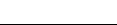 ICS  67.020 CCS  X 104102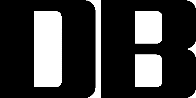 